Publicado en 39300 el 24/10/2012 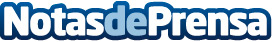 Interactivaclic lanza su nuevo vídeo presentaciónSaludos amig@s, hoy os vamos a presentar el nuevo vídeo que hemos realizado en nuestra agencia de marketing, para dar un servicio aún más visual en nuestra web www.interactivaclic.comDatos de contacto:InteractivaclicComunicación942180083Nota de prensa publicada en: https://www.notasdeprensa.es/interactivaclic-lanza-su-nuevo-video-presentacion Categorias: Marketing Consultoría http://www.notasdeprensa.es